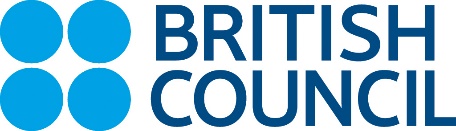 Application FormMacrocycles in MedicineUK coordinator: Dr Susan Matthews, University of East AngliaPartner Country coordinator: Prof Igor Antipin, Kazan Federal UniversityDisciplines: Chemistry, Material Science and Technology, MedicineDates and venue: Monday 13th to Thursday 16th August 2018;   University of East Anglia, Norwich, UKThe programme, ‘British Council Researcher Links’ provides opportunities for early career researchers from the UK and internationally to interact, learn from each other and explore opportunities for building long-lasting research collaborations. As part of this programme, we are now recruiting early career researchers to participate in the above workshop. The workshop will provide a unique opportunity for sharing research expertise and networking. During the workshops early career researchers will have the opportunity to present their research in the form of a short oral presentation and/or poster and discuss this with established researchers from the UK and partner countries. There will be a focus on building up links for future collaborations and participants selected on the basis of their research potential and ability to build longer term links. The British Council will cover the costs related to the participation to the workshop, including: travel (both international and local), accommodation and meals. Costs for the visa, and travel insurance will be covered; however participants will be responsible for making all the necessary arrangements. The British Council accepts no responsibility for any problems which may occur when the participants are in-country. Application and Deadline: The full application below must be completed and submitted by the 22 June 2018 to: susan.matthews@uea.ac.uk Eligibility Criteria: -	Applications must be submitted using the Researcher Links Workshop Application Form (see below)-	Application must be submitted before the above deadline -	Participants must be Early Career Researchers: Early Career Researchers are defined as holding a PhD and having up to 10 years post-PhD research experience. They are equivalent to the ‘Recognised Researcher’ and sometimes ‘Experienced Researcher’ categories in the EU framework for researchers’ careers.  	https://euraxess.ec.europa.eu/europe/career-development/training-researchers/research-profiles-descriptors-	Participants must have a research or academic position (a permanent post, research contract, or fellowship etc.) at a recognised research institution in the UK or Russia.-	Please note that participants are expected to attend all sessions of the workshop. Quality Assessment -	Experience and relevance of the applicant’s research area to the workshop - 	Motivation and contribution to the aims of the workshop -	Description of the long term impact expected through the participation in the workshop -	Ability to disseminate workshop’s outcomes Selection Procedure: - 	Eligibility check -	Quality assessment Notification of results: Applicants will be notified by email by the 1st July 2018Equal Opportunities Equal opportunities and diversity are at the heart of the British Council’s cultural relations ambitions. While recognising that some research fields are dominated by one particular gender, co-ordinators are encouraged to work towards an equal gender balance, promote diversity. They must not exclude applicants on the basis of ethnicity, gender, religious belief, sexual orientation, or disability. Participants’ selection undertaken by workshop organisers must not contravene this policy. Extra support to enable participation of Early Career Researchers with special needs will be given. Workshop Application Form1. Applicant 1. Applicant Name and title Gender (for statistical purposes. This will not affect choice of participants) Position and institution Postal addressEmail Phone number Brief CV (academic career, publications, markers of esteem, and any other relevant information) – no more than ½ page of A42. Abstract - Please give a summary of your area of research (500 words, plus figures if needed.)3. Please describe your motivation for attending the workshop and how the workshop matches your professional development needs4. Please describe the expected impact of your participation on your personal and professional development, including your ability to work internationally5. Please indicate how you will disseminate the outcomes of the workshops and the new knowledge/skills you have acquired6. Workshops will take place in English as standard. Please indicate your ability to work and communicate in English (Note, translators may be provided if necessary)6. Workshops will take place in English as standard. Please indicate your ability to work and communicate in English (Note, translators may be provided if necessary)6. Workshops will take place in English as standard. Please indicate your ability to work and communicate in English (Note, translators may be provided if necessary)6. Workshops will take place in English as standard. Please indicate your ability to work and communicate in English (Note, translators may be provided if necessary)Native speakerGoodExcellentNeed support7. Please use this space to give any additional information that you feel is relevant for the application